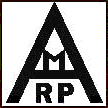 Ž  á  d  o  s t      o      p  ř  i  j  e  t  í      z a      č  l  e  n  a    Asociace manželských a rodinných poradcůSouhlasím se zněním stanov Asociace manželských a rodinných poradců a mám zájem o členství.     Datum:.................................................................................Podpis...................................................................................A. MANŽELSKÝ A RODINNÝ PORADCE AMRP
Absolvent magisterského studia humanitního zaměření nebo absolvent studia lékařství v oborech, kde aplikuje manželské a rodinné poradenství (viz preambule Kvalifikačních požadavků)* a zahájil přípravu na získání kvalifikace Certifikovaný manželský a rodinný poradce I. stupně (začal plnit požadavky stanovené v bodě B Kvalifikačních požadavků). TEORIE - řádně ukončené magisterské studium humanitního oboru nebo lékařství. SPECIALIZAČNÍ VZDĚLÁNÍ – žadatel prokáže písemným potvrzením, že zahájil další vzdělávání formou kurzu nebo výcviku v metodách manželského a rodinného poradenství a psychoterapie v celkovém rozsahu minimálně 50 hodin. PRAXE - základním požadavkem je 1 rok praxe v oboru manželského a rodinného poradenství při minimálně polovičním pracovním úvazku. Jde o poradenskou práci s klientelou poradny pro rodinu, manželství a partnerské vztahy, či jiného pracoviště, kde prokazatelně převažuje práce s rodinnou, partnerskou, manželskou a vztahovou problematikou. V praxi by měl poradce pracovat v přímém kontaktu s klienty či pacienty, případně jejich rodinami.*) V případě, že daný uchazeč/uchazečka o členství nepracuje v zařízení, které poskytuje pomoc lidem v jejich rodinných, manželských, partnerských a jiných interpersonálních problémech, může svou odbornou způsobilost prokázat například těmito možnými způsoby:a) má vázanou živnost Psychologické poradenství a diagnostikab) předloží dvě doporučující reference od někoho ze stávajících členek a členů Asociacec) předloží referenci od supervizora nebo supervizorky Asociace po absolvování minimálně 10 hodin individuálních supervizí v oboru.Ve sporných případech o způsobilosti a praxi může oblast požádat Stavovskou radu o vyjádření. Na přijetí za člena/členku Asociace neexistuje právní nárok.Jméno, příjmení, titul:Bydliště:Datum narození:Telefon a e-mail:Zaměstnavatel/Instituce (název, adresa, web):Zaměstnán/a jako:Úhrada za služby (ano/ne):Jazyk(y), v jakém/jakých je služba poskytována:Specializace:individuální	skupinová	párová	rodinná		dětskáVzdělání, obor:Výcviky:Léta praxe (kde):Členství v odborných společnostech a sekcích: